TRƯỜNG ĐẠI HỌC NHA TRANG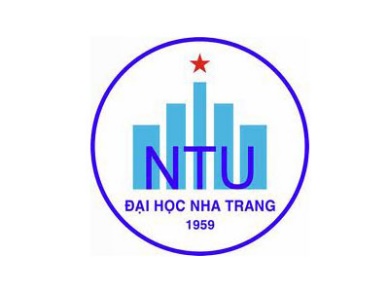 Khoa: Ngoại ngữBộ môn: Thực hành TiếngĐỀ CƯƠNG CHI TIẾT HỌC PHẦN1. Thông tin về học phần:Tên học phần:					Tiếng Việt: ĐỌC 3	Tiếng Anh: READING 3	Mã học phần:	FLS384		Số tín chỉ: 2 (2 – 0)	Đào tạo trình độ: Đại học					Học phần tiên quyết: Đọc 2		2. Thông tin về GV: Họ và tên:	Nguyễn Trọng Lý  			Chức danh, học vị: Giảng viên - Thạc sĩĐiện thoại: 	01226793840				Email:	lynt@ntu.edu.vnĐịa chỉ NTU E-learning: https://elearning.ntu.edu.vn/user/profile.php?id=31511Địa chỉ Zoom của giảng viên:          ID: 223 519 3371	Password: 123456Địa điểm tiếp SV: Văn phòng Bộ môn Thực Hành TiếngHọ và tên:	Phạm Thị Kim Uyên		Chức danh, học vị: Giảng viên - Thạc sĩĐiện thoại:      0918 599 505			Email:	uyenptk@ntu.edu.vnĐịa chỉ NTU E-learning: https://elearning.ntu.edu.vn/course/view.php?id=11837Địa chỉ Zoom của giảng viên: 	ID: 860 434 6533	Password: 123456Địa điểm tiếp SV: Văn phòng Bộ môn Biên phiên dịchHọ và tên:	Đỗ Vũ Hoàng Tâm  			Chức danh, học vị: : Giảng viên - Thạc sĩĐiện thoại: 	0763633788				Email:	tamdvh@ntu.edu.vnĐịa chỉ NTU E-learning: https://elearning.ntu.edu.vn/user/profile.php?id=32217Địa chỉ Zoom của giảng viên:  	ID: 511 991 8655	Password: 12345Địa điểm tiếp SV: Văn phòng Bộ môn Thực Hành Tiếng3. Mô tả học phần: Học phần trang bị cho người học các kỹ thuật đọc các thể loại bài đọc đa dạng như: thể thao và sức khỏe, vẻ đẹp nhân cách, nguy cơ tuyệt chủng của các loài động vật, sự giận dữ của mẹ thiên nhiên, biển đảo thiên nhiên, thành công và thất bại. Sau khi kết thúc học phần người học có khả năng đọc hiểu đạt cấp độ B1+ của khung tham chiếu châu Âu.4. Mục tiêu: - Giúp người học nâng cao kiến thức (từ vựng, cấu trúc, ngữ pháp, v.v...) và kỹ năng cần thiết để đọc hiểu nhanh các văn bản thuộc chuyên ngành hoặc lĩnh vực quan tâm hay yêu thích. - Giúp người học mở rộng kiến thức liên quan tới các chủ đề môn học cũng như tích cực tham gia vào các hoạt động trong giờ học; hợp tác làm việc theo cặp/nhóm online trên phần mềm NTU Elearning, phần mềm Zoom, Google Meet và các phần mềm trên trang web của trường.- Giúp người học phát triển và tương đối thuần thục những kỹ năng đọc như đọc lướt, đọc tìm ý chính, đọc tìm  ý chi tiết, phân loại thông tin trong bài đọc, đoán nghĩa từ mới thông qua văn cảnh, sử dụng ví dụ để củng cố ý chính; đọc tóm tắt, đọc tìm ý tác giả, tóm tắt quan điểm tác giả đối với những văn bản có tín hiệu ngôn ngữ rõ ràng.- Giúp người học có thể đạt cấp độ đọc hiểu trên bậc 3 (tương đương B1+ của khung tham chiếu Châu Âu)5. Chuẩn đầu ra (CLOs): Sau khi học xong học phần, người học có thể: a) hiểu và phân biệt được ý chính của những bài khóa thuộc các chủ đề chuyên môn hoặc yêu thích. b) nhận diện thông tin hữu ích cho bản thân từ những bài đọc có tính thời sự, báo chí, trang web.c) nhận định được kết luận chính, nêu lên quan điểm cá nhân rõ ràng.d) vận dụng tốt kỹ năng suy luận ngữ nghĩa.e) vận dụng từ thích hợp theo ngữ cảnh.f) nhận định được tầm quan trọng của học phần cũng như lượng kiến thức và kỹ năng được cung cấp và rèn luyện trong quá trình tham gia học tập.6. Đánh giá kết quả học tập: 7. Tài liệu dạy học: 8. Kế hoạch dạy học:	 9. Yêu cầu đối với người học: - Thường xuyên cập nhật và thực hiện đúng kế hoạch dạy học, kiểm tra, đánh giá theo Đề cương chi tiết học phần trên hệ thống NTU E-learning lớp học phần;- Thực hiện đầy đủ và trung thực các nhiệm vụ học tập, kiểm tra, đánh giá theo Đề cương chi tiết học phần và hướng dẫn của GV giảng dạy học phần;- Chuẩn bị đầy đủ thiết bị và phần mềm cần thiết theo hướng dẫn của Trường.- Chủ động tìm hiểu và làm quen với hệ thống NTU E-learning và ứng dụng Zoom và các ứng dụng khác do GV giới thiệu.- Sinh viên có đầy đủ tài liệu và công cụ học tập cần thiết.- Sinh viên tham dự đầy đủ các buổi học và từng cá nhân phải tích cực thảo luận, trình bày ý kiến trong quá trình lên lớp. - Tham gia học tập, thảo luận, làm bài tập, bài kiểm tra trên NTU E-learning và hệ thống khác theo yêu cầu của GV.Ngày cập nhật: 10/09/2021	GIẢNG VIÊN	CHỦ NHIỆM HỌC PHẦN   ThS. Nguyễn Trọng Lý  (Đã ký)                                               (Đã ký)ThS. Phạm Thị Kim Uyên (Đã ký)	 ThS. Nguyễn Trọng Lý   ThS. Đỗ Vũ Hoàng Tâm (Đã ký)TRƯỞNG BỘ MÔN             (Đã ký)   Ngô Quỳnh HoaTT.Hoạt động đánh giáHình thức/công cụ đánh giáNhằm đạt CLOsTrọng số (%)1Đánh giá quá trìnhĐiểm chuyên cần/thái độ (10%)Bài tập ở nhà (10%)Viết journals/ summaries (10%)Kiểm tra trên lớp (trực tuyến) (20%)a, b, c, d, e, f50%2Thi cuối kỳThi kết thúc học phầnHình thức thi: Trắc nghiệm-Tự luận trực tuyến trên NTU E-learning và Zoom-Đề đónga, b, c, d, e,50%TT.Tên tác giảTên tài liệuNăm xuất bảnNhà xuất bảnĐịa chỉ khai thác tài liệuMục đích sử dụngMục đích sử dụngTT.Tên tác giảTên tài liệuNăm xuất bảnNhà xuất bảnĐịa chỉ khai thác tài liệuTài liệu chínhTham khảo1Nancy Douglas & David BohlkeReading Explorer 3(2nd edition)2015National Geographic LearningBộ mônNTU E-learningx2Hai JimExpert on Cambridge IELTS Practice Tests2013Từ Điển Bách KhoaBộ mônx3Rubin, BruceInside Reading 32009Oxford University PressNhà sáchx4Neil J AndersonActive Skills for Reading 32014National Geographic LearningBộ mônxTuần Nội dungNhằm đạt CLOsPhương pháp dạy họcNhiệm vụ của người học1(13/9 – 19/9)Giới thiệu học phần Đọc 3 và phương pháp họcNội dung học phần Đọc 3 Phương pháp họcfThuyết giảng, Giảng dạy thông qua thảo luận-Xem chương trình đề cương chi tiết học phần.-Tham gia lớp học trực tuyến trên Zoom- Người học nghe giảng, ghi chép-SV tích cực tham gia thảo luận các câu hỏi -SV hỏi và GV trả lời các thắc mắc.2(20/9 – 26/9)Unit 1: Sport and Fitness Reading A: The World’s Game a, b, c, d, e,Thuyết giảng, tổ chức học tập theo nhóm, dạy học dựa trên vấn đề, giảng dạy thông qua thảo luận-SV tải tài liệu trên NTU Elearning của lớp.-Đọc tài liệu chapter 1A từ trang 7-14.-Xem trước các từ vựng bài học và bài tập bổ trợ kỹ năng trên NTU Elearning.-Các nhóm nghe audio, thảo luận và trả lời các câu hỏi theo nhóm.-Sv nghe giảng và ghi chép kỹ thuật đọc, từ vựng hay và đáp án bài học.-Sinh viên làm BTVN Unit 7A và viết journal/summary cho Unit 1A.3(27/9 – 03/10)Unit 1: Sport and Fitness Reading B: What makes an Olympic champion?a, b, c, d, e,Thuyết giảng, tổ chức học tập theo nhóm, dạy học dựa trên vấn đề, giảng dạy thông qua thảo luận-SV tải tài liệu trên NTU Elearning của lớp.-Đọc tài liệu chapter 1B từ trang 15-22.-Xem trước các từ vựng bài học và bài tập bổ trợ kỹ năng trên NTU Elearning.-Các nhóm nghe audio, thảo luận và trả lời các câu hỏi theo nhóm.-Sv nghe giảng và ghi chép kỹ thuật đọc, từ vựng hay và đáp án bài học.-Sinh viên làm BTVN Unit 7B và viết journal/summary cho Unit 1B.4(04/10 – 10/10)Unit 2: Skin DeepReading A: What is beauty?a, b, c, d, e,Thuyết giảng, tổ chức học tập theo nhóm, dạy học dựa trên vấn đề, giảng dạy thông qua thảo luận-SV tải tài liệu trên NTU Elearning của lớp.-Đọc tài liệu chapter 2A từ trang 23-30.-Xem trước các từ vựng bài học và bài tập bổ trợ kỹ năng trên NTU Elearning.-Các nhóm nghe audio, thảo luận và trả lời các câu hỏi theo nhóm.-Sv nghe giảng và ghi chép kỹ thuật đọc, từ vựng hay và đáp án bài học.-Sinh viên làm BTVN Unit 8A và viết journal/summary cho Unit 2A.5(11/10 – 17/10)Unit 2: Skin DeepReading B: Skin: The Body’s Canvasa, b, c, d, e,Thuyết giảng, tổ chức học tập theo nhóm, dạy học dựa trên vấn đề, giảng dạy thông qua thảo luận-SV tải tài liệu trên NTU Elearning của lớp.-Đọc tài liệu chapter 2B từ trang 31-38.-Xem trước các từ vựng bài học và bài tập bổ trợ kỹ năng trên NTU Elearning.-Các nhóm nghe audio, thảo luận và trả lời các câu hỏi theo nhóm.-Sv nghe giảng và ghi chép kỹ thuật đọc, từ vựng hay và đáp án bài học.-Sinh viên làm BTVN Unit 8B và viết journal/summary cho Unit 2B.6(18/10 – 24/10)Unit 3: Animals in DangerReading A: Dangerous Journeya, b, c, d, e,Thuyết giảng, tổ chức học tập theo nhóm, dạy học dựa trên vấn đề, giảng dạy thông qua thảo luận-SV tải tài liệu trên NTU Elearning của lớp.-Đọc tài liệu chapter 3A từ trang 39-46.-Xem trước các từ vựng bài học và bài tập bổ trợ kỹ năng trên NTU Elearning.-Các nhóm nghe audio, thảo luận và trả lời các câu hỏi theo nhóm.-Sv nghe giảng và ghi chép kỹ thuật đọc, từ vựng hay và đáp án bài học.-Sinh viên làm BTVN Unit 9A và viết journal/summary cho Unit 3A.7(25/10 – 31/10)Unit 3: Animals in DangerReading B: Tracking the Snow Leoparda, b, c, d, e,Thuyết giảng, tổ chức học tập theo nhóm, dạy học dựa trên vấn đề, giảng dạy thông qua thảo luận-SV tải tài liệu trên NTU Elearning của lớp.-Đọc tài liệu chapter 3B từ trang 47-56.-Xem trước các từ vựng bài học và bài tập bổ trợ kỹ năng trên NTU Elearning.-Các nhóm nghe audio, thảo luận và trả lời các câu hỏi theo nhóm.-Sv nghe giảng và ghi chép kỹ thuật đọc, từ vựng hay và đáp án bài học.-Sinh viên làm BTVN Unit 9B và viết journal/summary cho Unit 3B.8(01/11 – 07/11)Unit 4: Violent EarthReading A: Sacred Mountainsa, b, c, d, e,Thuyết giảng, tổ chức học tập theo nhóm, dạy học dựa trên vấn đề, giảng dạy thông qua thảo luận-SV tải tài liệu trên NTU Elearning của lớp.-Đọc tài liệu chapter 4A từ trang 57-64.-Xem trước các từ vựng bài học và bài tập bổ trợ kỹ năng trên NTU Elearning.-Các nhóm nghe audio, thảo luận và trả lời các câu hỏi theo nhóm.-Sv nghe giảng và ghi chép kỹ thuật đọc, từ vựng hay và đáp án bài học.-Sinh viên làm BTVN Unit 10A và viết journal/summary cho Unit 4A.9(08/11 – 14/11)Kiểm tra:  bài kiểm tra gồm 2 đoạn văn trong 60 phút (kiểm tra trực tuyến trên NTU Elearning và Zoom)a, b, c, d, e,Kiểm tra trắc nghiệm, tự luận trực tuyến trên hệ thống NTU Elearning và camera giám sát trên Zoom-Sinh viên tham gia kiểm tra bằng việc sử dụng 2 thiết bị (1 TB thực hiện bài kiểm tra GK trên NTU Elearning và 1 TB quay camera giám sát, đăng nhập trên Zoom).- SV làm bài kiểm tra và nộp bài trên NTU Elearning.- GV điểm danh SV và ghi hình quá trình buổi kiểm tra giữa kỳ làm minh chứng.10(15/11 – 21/11)Unit 4: Violent EarthReading B: Earthquake Zonesa, b, c, d, e,Thuyết giảng, tổ chức học tập theo nhóm, dạy học dựa trên vấn đề, giảng dạy thông qua thảo luận-SV tải tài liệu trên NTU Elearning của lớp.-Đọc tài liệu chapter 4B từ trang 65-72.-Xem trước các từ vựng bài học và bài tập bổ trợ kỹ năng trên NTU Elearning.-Các nhóm nghe audio, thảo luận và trả lời các câu hỏi theo nhóm.-Sv nghe giảng và ghi chép kỹ thuật đọc, từ vựng hay và đáp án bài học.-Sinh viên làm BTVN Unit 10B và viết journal/summary cho Unit 4B.11(22/11 – 28/11)Unit 5: Islands and BeachesReading A: The Perfect Beacha, b, c, d, e,Thuyết giảng, tổ chức học tập theo nhóm, dạy học dựa trên vấn đề, giảng dạy thông qua thảo luận-SV tải tài liệu trên NTU Elearning của lớp.-Đọc tài liệu chapter 5A từ trang 73-80.-Xem trước các từ vựng bài học và bài tập bổ trợ kỹ năng trên NTU Elearning.-Các nhóm nghe audio, thảo luận và trả lời các câu hỏi theo nhóm.-Sv nghe giảng và ghi chép kỹ thuật đọc, từ vựng hay và đáp án bài học.-Sinh viên làm BTVN Unit 11A và viết journal/summary cho Unit 5A.12(29/11 – 05/12)Unit 5: Islands and BeachesReading B: Land of Fire and Icea, b, c, d, e,Thuyết giảng, tổ chức học tập theo nhóm, dạy học dựa trên vấn đề, giảng dạy thông qua thảo luận-SV tải tài liệu trên NTU Elearning của lớp.-Đọc tài liệu chapter 5B từ trang 81-88.-Xem trước các từ vựng bài học và bài tập bổ trợ kỹ năng trên NTU Elearning.-Các nhóm nghe audio, thảo luận và trả lời các câu hỏi theo nhóm.-Sv nghe giảng và ghi chép kỹ thuật đọc, từ vựng hay và đáp án bài học.-Sinh viên làm BTVN Unit 11B và viết journal/summary cho Unit 5B.13(06/12 – 12/12)Unit 6: Success and FailureReading A: The Nature of Riska, b, c, d, e,Thuyết giảng, tổ chức học tập theo nhóm, dạy học dựa trên vấn đề, giảng dạy thông qua thảo luận-SV tải tài liệu trên NTU Elearning của lớp.-Đọc tài liệu chapter 6A từ trang 89-96.-Xem trước các từ vựng bài học và bài tập bổ trợ kỹ năng trên NTU Elearning.-Các nhóm nghe audio, thảo luận và trả lời các câu hỏi theo nhóm.-Sv nghe giảng và ghi chép kỹ thuật đọc, từ vựng hay và đáp án bài học.-Sinh viên làm BTVN Unit 12A và viết journal/summary cho Unit 6A.14(13/12 – 19/12)Unit 6: Success and Failure + RevisonReading B: The Rewards of Failurea, b, c, d, e,Thuyết giảng, tổ chức học tập theo nhóm, dạy học dựa trên vấn đề, giảng dạy thông qua thảo luận-SV tải tài liệu trên NTU Elearning của lớp.-Đọc tài liệu chapter 6B từ trang 97-104.-Xem trước các từ vựng bài học và bài tập bổ trợ kỹ năng trên NTU Elearning.-Các nhóm nghe audio, thảo luận và trả lời các câu hỏi theo nhóm.-Sv nghe giảng và ghi chép kỹ thuật đọc, từ vựng hay và đáp án bài học.-Sinh viên làm BTVN Unit 12B và viết journal/summary cho Unit 6B.- SV ôn tập các kỹ thuật độc hiểu và làm thêm các bài tập bổ trợ cho ôn tập cuối kỳ.15 (20/12 – 26/12)Ôn tập số 1a, b, c, d, e,Thuyết giảng, tổ chức học tập theo nhóm, dạy học dựa trên vấn đề, giảng dạy thông qua thảo luận-SV tải tài liệu ôn tập trên NTU Elearning của lớp.-Xem trước các từ vựng bài học và bài tập bổ trợ kỹ năng trên NTU Elearning.-Các nhóm nghe audio, thảo luận và trả lời các câu hỏi theo nhóm.-Sv nghe giảng và ghi chép kỹ thuật đọc, từ vựng hay và đáp án bài học.16(27/12 – 02/01)Ôn tập số 2a, b, c, d, e,Thuyết giảng, tổ chức học tập theo nhóm, dạy học dựa trên vấn đề, giảng dạy thông qua thảo luận-SV tải tài liệu ôn tập trên NTU Elearning của lớp.-Xem trước các từ vựng bài học và bài tập bổ trợ kỹ năng trên NTU Elearning.-Các nhóm nghe audio, thảo luận và trả lời các câu hỏi theo nhóm.-Sv nghe giảng và ghi chép kỹ thuật đọc, từ vựng hay và đáp án bài học.17(03/01 – 09/01)Thi cuối kỳ:Bài thi gồm 03 đoạn văn trong 60 phút (kiểm tra trực tuyến trên NTU Elearning và Zoom)a, b, c, d, e,Bài thi trắc nghiệm và tự luận trực tuyến trên hệ thống NTU Elearning và camera giám sát trên Zoom-Sinh viên tham gia thi cuối kỳ bằng việc sử dụng 2 thiết bị (1 TB thực hiện bài kiểm tra GK trên NTU Elearning và 1 TB quay camera giám sát, đăng nhập trên Zoom).- SV làm bài thi cuối kỳ và nộp bài trên NTU Elearning.- 2 CBCT điểm danh SV và ghi hình buổi thi cuối kỳ làm minh chứng.